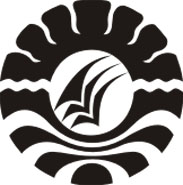 SKRIPSIPENERAPAN MODEL PEMBELAJARAN BERBASIS MASALAH  DALAM MENINGKATKAN HASIL BELAJAR SISWA PADA MATA PELAJARAN MATEMATIKA DI KELAS V SD INPRES TELLO BARU III KECAMATAN MANGGALA KOTA MAKASAR NIZAR FAHREZIPROGRAM STUDI PENDIDIKAN GURU SEKOLAH DASAR FAKULTAS ILMU PENDIDIKANUNIVERSITAS NEGERI MAKASSAR2017